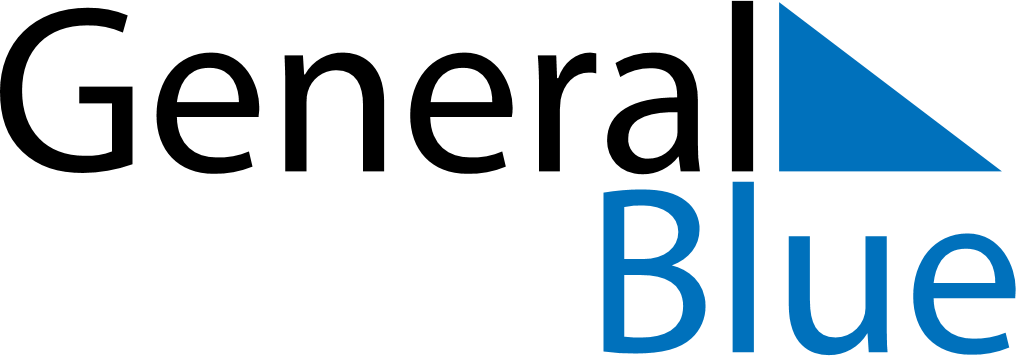 January 2021January 2021January 2021January 2021GuyanaGuyanaGuyanaMondayTuesdayWednesdayThursdayFridaySaturdaySaturdaySunday1223New Year’s Day456789910111213141516161718192021222323242526272829303031